NoFotoNamaMorfologiManfaatKeterangan link1.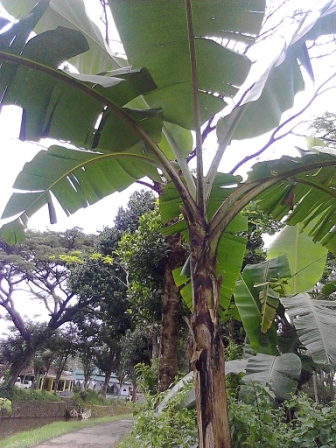 Pisang (Musa Accuminata)Daun menjari, panjang daun 1-2 m, lebar 30 cmBatang berlapisTinggi pohon 2-3 mBuah berwarna kuning jika masakPenyembuh lukaDapat dikonsumsi buahnyaPisang_tanaman.jpgperduhttp://khasiatbuahpisang.blogspot.com/2012/12/beragam-manfaat-pohon-pisang.htmlhttp://id.wikipedia.org/wiki/Pisang2.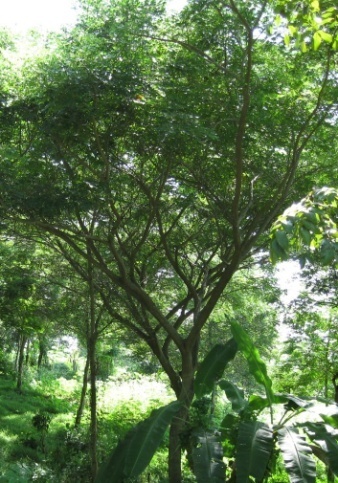 Trembesi (Albizia saman)tinggi mencapai 30-40 mlingkar batang mencapai 4,5 mdaun majemuk, betangkai sekitar 7-15 cmlebar daun 4,5 cmbatang berwarna kecoklatanpermukaan daun bagian bawah memiliki beludru,lembut jika dipegangmengikat CO2bahan bangunanakar trembesi dapat mengobati kankerKategori: berkayuFile: trembesi.jpghttp://id.wikipedia.org/wiki/Ki_hujanhttp://cybex.deptan.go.id/lokalita/mengenal-pohon-trembesi-si-penyerap-co2